Dobrý deň,verejný obstarávateľ Ministerstvo vnútra Slovenskej republiky  realizuje prieskum trhu  na predmet zákazky  „zabezpečenie ubytovacích služieb, stravovacích služieb a podávanie jedál, služieb na organizovanie stretnutí a konferencií v hoteloch“.Za účelom stanovenia predpokladanej hodnoty zákazky si Vás dovoľujem požiadať o predloženie cenovej ponuky prostredníctvom systému JOSEPHINE, v termíne do 13.02.2023 do 12:00h.Opis predmetu zákazky:ubytovanie vrátane raňajok pre 15 osôb v jednoposteľových (max. v dvojposteľových) samostatných izbách rovnakého typu pre každú osobu na úrovni štandardtermín plnenia – 23.-24.03.2023 (1 noc)miesto plnenia -  ubytovacie zariadenie nachádzajúce sa v južnej časti pohoria Malé Karpaty (podcelok Pezinské Karpaty)pracovný obed pre 15 osôb podávaný formou teplého bufetu alebo servírovaním hotového teplého jedla, zloženie menu - polievka, hlavné jedlo, dezert, nealkoholický nápoj, kávatermín plnenia – 23.03.2023 miesto plnenia - v mieste ubytovacieho zariadenia s možnosťou podávania jedla oddelene od ostatných hostí (samostatný salónik)slávnostná večera pre 15 osôb, zloženie menu - prípitok, predjedlo, hlavné jedlo, dezert, nealkoholický nápoj, káva termín plnenia – 23.03.2023 miesto plnenia - v mieste ubytovacieho zariadenia s možnosťou podávania jedla oddelene od ostatných hostí (samostatný salónik)pracovný obed pre 15 osôb podávaný formou teplého bufetu alebo servírovaním hotového teplého jedla, zloženie menu - polievka, hlavné jedlo, dezert, nealkoholický nápoj, kávatermín plnenia – 24.03.2023 miesto plnenia - v mieste ubytovacieho zariadenia s možnosťou podávania jedla oddelene od ostatných hostí (samostatný salónik)občerstvenie pre 15 osôb (káva, voda, sladká alebo slaná mini pochutina, ovocie) termín plnenia – 23.-24.03.2023 (počas rokovania vždy 1 krát za deň) miesto plnenia – v mieste ubytovacieho zariadenia (počas rokovania v konferenčnej miestnosti)prenájom konferenčnej miestnosti pre 15 osôb základné technické vybavenie konferenčnej miestnosti (dataprojektor, plátno, wifi pripojenie)termín plnenia – 23.03.2023 (poobedie)- 24.03.2023 (doobedie)miesto plnenia – v mieste ubytovacieho zariadenia Verejný obstarávateľ môže zaslať záväznú objednávku alebo uzatvoriť zmluvu so záujemcom, ktorého cenová ponuka t. j. celková cena za predmet zákazky v EUR s DPH bude najnižšia z ponúk predložených v lehote na predkladanie ponúk a za predpokladu, že splní všetky požiadavky verejného obstarávateľa uvedené v tejto výzve. Ponuku predkladajte len prostredníctvom systému JOSEPHINE.  Každú položku žiadam oceniť samostatne bez DPH aj s DPH, ak nie ste platnom DPH túto skutočnosť uveďte v cenovej ponuke. V prípade akýchkoľvek nejasností ma kontaktujte v pracovné dni v čase od 07:00h do 15:00h. S pozdravom npor. Martin Figľušstarší referent | úrad medzinárodnej policajnej spolupráce | Prezídium Policajného zboru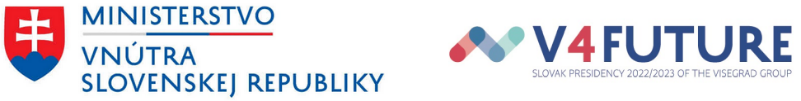 Pribinova 2 | 812 72 Bratislava | Slovenská republika tel.: 0961056424 | fax.: 0961056409 martin.figlus@minv.sk | www.minv.sk